REQUERIMENTO Nº 734/2018Requer Voto de Pesar pelo falecimento da SRA. ZILDA DE FÁTIMA BERTI, ocorrido recentemente. Senhor Presidente, Nos termos do Art. 102, Inciso IV, do Regimento Interno desta Casa de Leis, requeiro a Vossa Excelência que se digne a registrar nos anais desta Casa de Leis voto de profundo pesar pelo falecimento da Sra. Zilda de Fátima Berti, ocorrido no último dia 25 de maio. Requeiro, ainda, que desta manifestação seja dada ciência aos seus familiares, encaminhando cópia do presente à Rua Benjamin Fornazin, 397, Jardim Santa Rosa II, nesta cidade.Justificativa:A Sra. Zilda de Fátima Berti tinha 60 anos e era filha de Antonio Berti e Tereza Matielo Berti e deixou os filhos Robson e Leandro.Benquista por todos os familiares e amigos, seu passamento causou grande consternação e saudades; todavia, sua memória há de ser cultuada por todos que em vida a amaram.Que Deus esteja presente nesse momento de separação e dor, para lhes dar força e consolo.É, pois, este o Voto, através da Câmara de Vereadores, em homenagem póstuma e em sinal de solidariedade.                    Plenário “Dr. Tancredo Neves”, 28 de maio de 2018. José Antonio FerreiraDr. José-Vereador-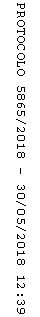 